Волкова Н.М. – Мастер-класс на тему:  « Проектная деятельность как факторы развития коммуникативной компетентности учащихся на уроках ИЗО и во внеурочной занятости».Главная задача современной системы образования – создание условий для качественного обучения. Основной задачей уроков изобразительного искусства является развитие художественно-творческих способностей детей и подростков путем целенаправленного и организованного обучения.Творчество - высшая форма активности, самостоятельности, способность создавать нечто новое, оригинальное. Творчество нужно в любой сфере человеческой деятельности: научной, художественной, производственно-технической, хозяйственной и т.д. Для педагогов развитие творческой индивидуальности является одной из важнейших задач обучения и воспитания.Проявление творчества характерны для ребенка с самого раннего возраста, ибо творчество - норма детского развития. Реализация творческих способностей ребенка делает более богатой и содержательной его жизнь, обогащает его сверстников, коллектив. Становление творческой индивидуальности в школьном возрасте является важным условием дальнейшего полноценного развития личности. Человек, обладающий постоянным и осознанным интересом к творчеству, умением реализовать свои творческие возможности, более успешно адаптируется к изменяющимся условиям и требованиям жизни, легче создает свой индивидуальный стиль деятельности, более способен к самосовершенствованию, самовоспитанию.Творческая индивидуальность может проявляться на разных уровнях. От переноса старых знаний, умений, опыта в новую ситуацию до способности найти новый вариант решения проблемы. Создать новый продукт.Существенное влияние на ребенка оказывает и возраст. Чрезвычайно важное значение для развития личности школьника имеют богатство его жизненных впечатлений и социальный опыт.В младших классах авторитет уроков изобразительного искусства достаточно высок: в числе любимых их называет каждый пятый ученик, тогда как в 5-7 классах – лишь 7-8 % учеников. У школьников ослабевает интерес к художественно-творческой деятельности, дети перестают рисовать на уроках, дома. Следовательно, работу по развитию художественно-творческих способностей нужно сделать более интересной и качественной.Важным условием для меня является потребность сохранить у ребенка тягу к изобразительной деятельности. И если ее нет, то пробудить, а затем и развить творческую активность каждого ученика.Сегодня у меня есть возможность поделиться опытом своей работы по формированию ключевых компетентностей на уроках ИЗО и в частности  коммуникативной.Понятия «компетенция» и «компетентность» отличаются от традиционных понятий ЗУН.         Отличие понятия «компетенция» состоит в том, что она предполагает взаимосвязанные качества личности (ЗУН+ способы деятельности) по отношению к определенному кругу предметов, а также направленность личности (мотивацию, ценностные ориентиры), гибкость мышления, самостоятельность, волевые качества.         «Компетентность» – это владение, обладание человеком соответствующей компетенцией, включающей его личное отношение к ней и предмету деятельности.Компетенция — это общая способность, основанная на знаниях, опыте, склонностях, которые приобретены благодаря обучению.Цель компетентностей – помочь ребёнку адаптироваться в социальном мире.Выделяется 7 ключевых образовательных компетенций на основе главных целей общего образования, структурного представления социального опыта и опыта личности, а также основных видов деятельности учащихся:ценностно-смысловая компетенция;общекультурная компетенция;учебно-познавательная компетенция;информационная компетенция;коммуникативная компетенция;социально-трудовая компетенция;компетенция личностного самосовершенствования.Таким образом, формирование коммуникативной компетенции в обучении ИЗО является первостепенной задачей.Владея коммуникативной компетенцией, учащийся должен:уметь представить себя устно и письменно, написать анкету, заявление, резюме, письмо, поздравление;уметь представлять свой класс, школу, страну в ситуациях межкультурного общения, в режиме диалога культур;владеть способами взаимодействия с окружающими и удаленными людьми и событиями; уметь задать вопрос, корректно вести учебный диалог;владеть разными видами речевой деятельности (монолог, диалог, чтение, письмо), владеть способами совместной деятельности в группе, приемами действий в ситуациях общения; уметь искать и находить компромиссы;Астра(слойки)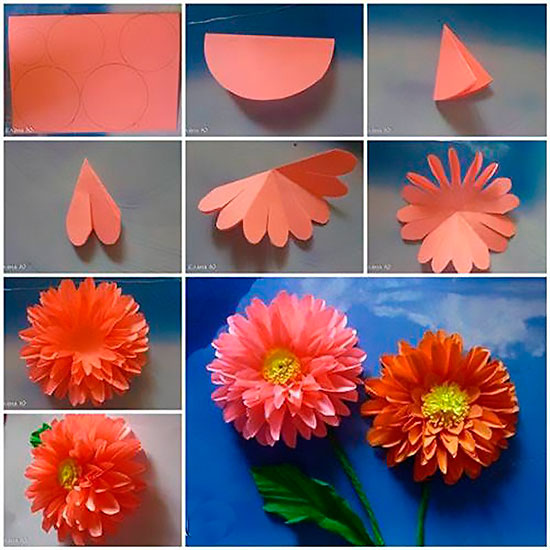 Кала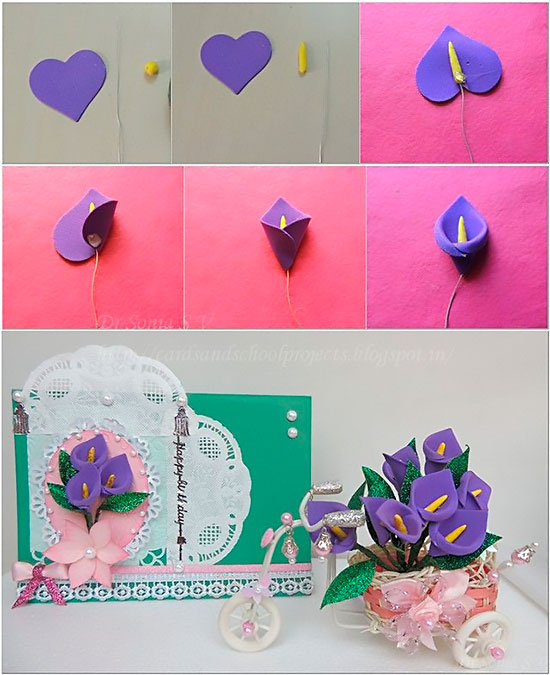 Сальвии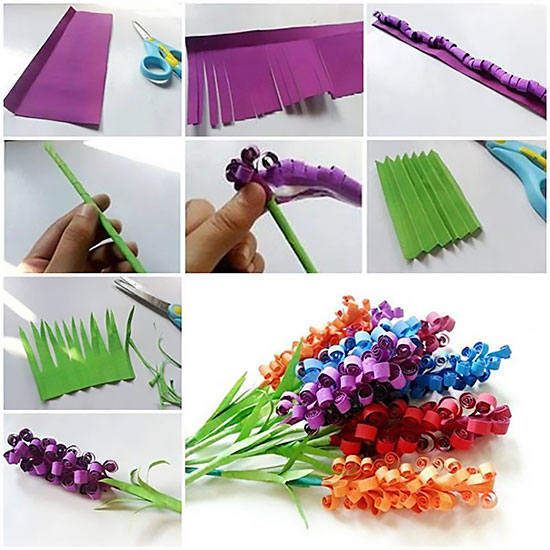 Цветок-оригами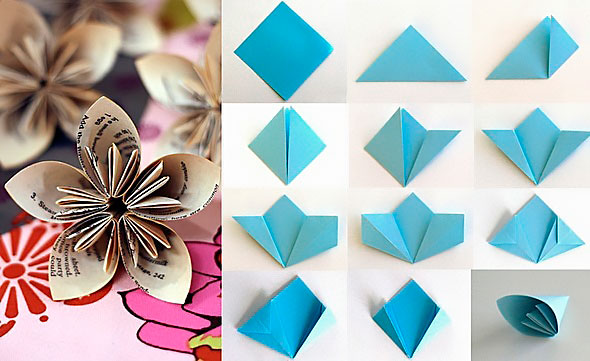 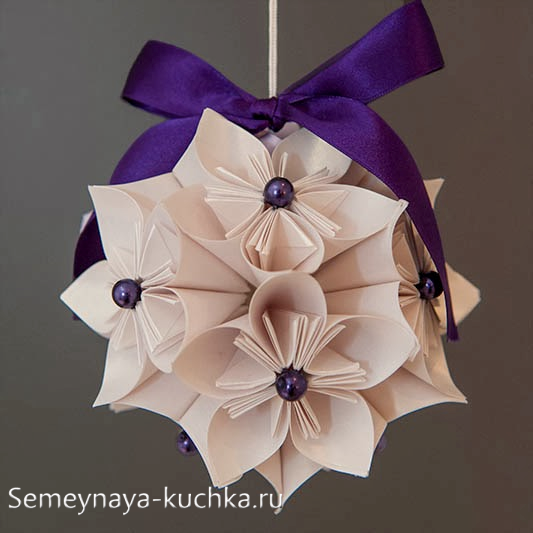 Рулонные цветы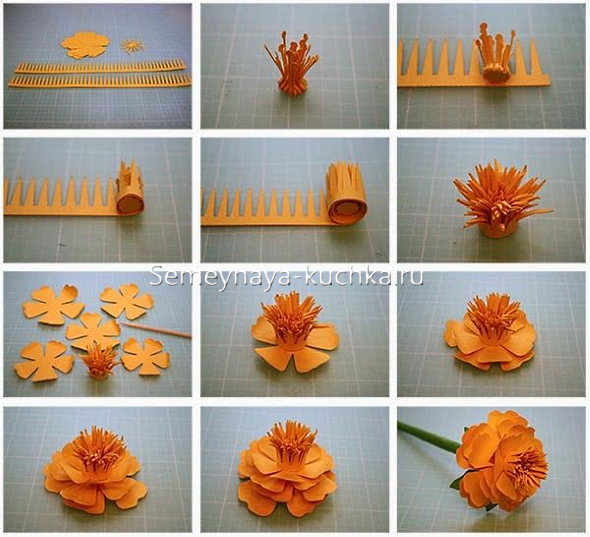 Маки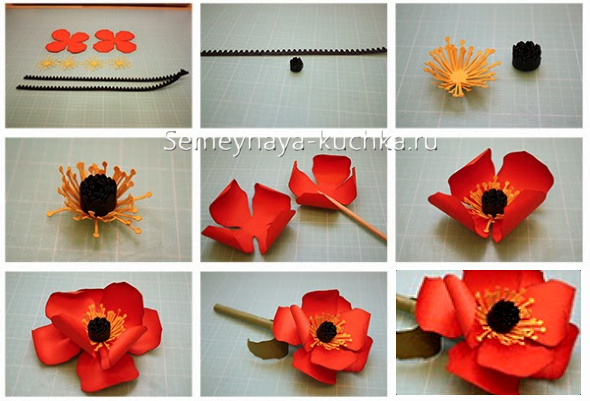 Букет цветов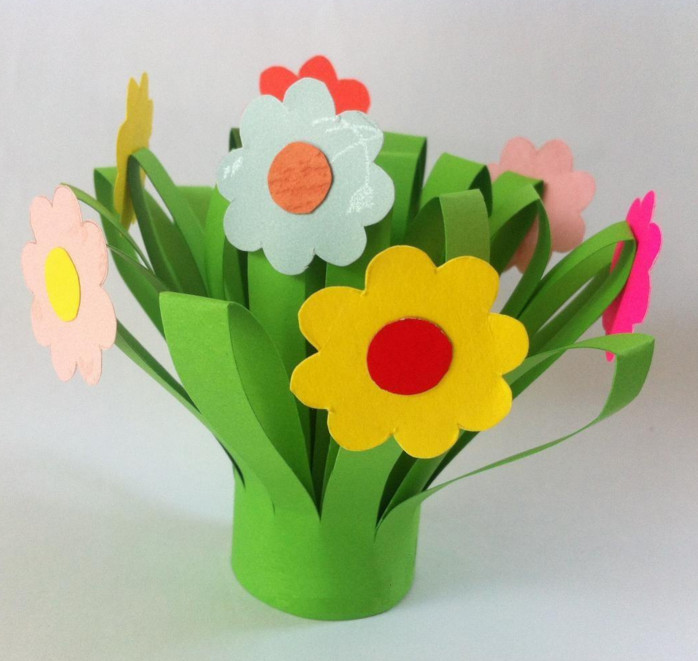 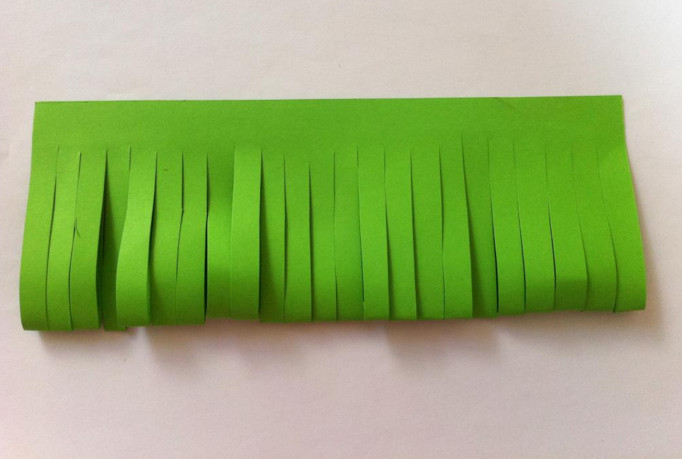 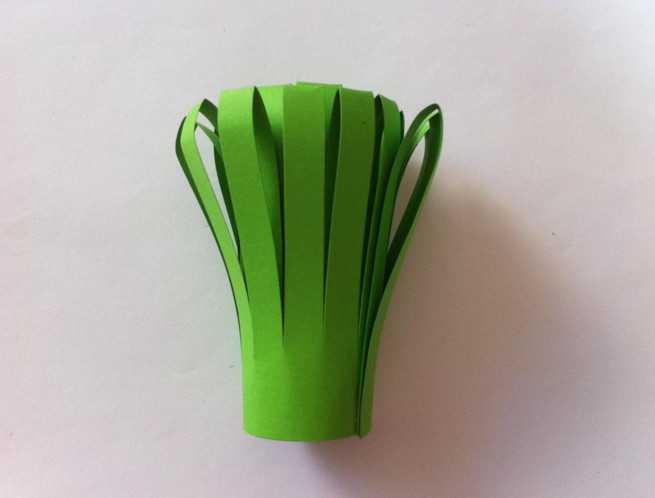 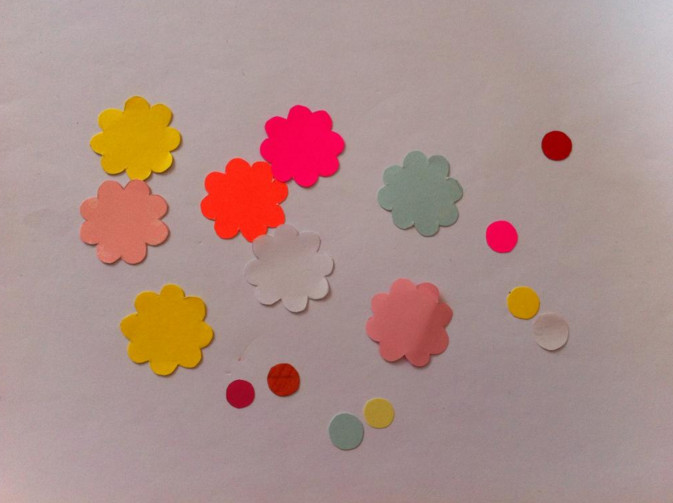 